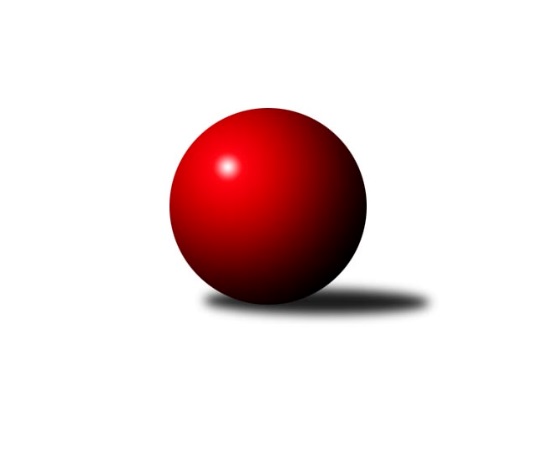 Č.7Ročník 2018/2019	18.5.2024 Divize jih 2018/2019Statistika 7. kolaTabulka družstev:		družstvo	záp	výh	rem	proh	skore	sety	průměr	body	plné	dorážka	chyby	1.	TJ Sokol Chotoviny	7	5	0	2	34.0 : 22.0 	(92.5 : 75.5)	2696	10	1846	851	28.9	2.	TJ Spartak Pelhřimov A	6	4	0	2	28.0 : 20.0 	(81.5 : 62.5)	2916	8	1975	941	30.3	3.	TJ Centropen Dačice D	6	3	2	1	27.5 : 20.5 	(75.5 : 68.5)	3231	8	2170	1061	33.8	4.	KK PSJ Jihlava B	7	4	0	3	29.5 : 26.5 	(94.5 : 73.5)	3230	8	2164	1066	26.6	5.	KK Lokomotiva Tábor	7	4	0	3	29.0 : 27.0 	(80.5 : 87.5)	2901	8	1966	935	37.7	6.	TJ Sokol Soběnov	6	3	1	2	25.0 : 23.0 	(66.5 : 77.5)	2765	7	1891	874	35	7.	TJ Nová Včelnice	6	3	0	3	23.0 : 25.0 	(70.5 : 73.5)	2915	6	2021	894	36	8.	TJ Slovan Jindřichův Hradec	7	3	0	4	30.0 : 26.0 	(85.0 : 83.0)	2663	6	1864	799	52.3	9.	TJ Jiskra Nová Bystřice	8	3	0	5	33.0 : 31.0 	(100.0 : 92.0)	2999	6	2037	962	42.1	10.	TJ BOPO Třebíč	6	2	1	3	23.0 : 25.0 	(73.5 : 70.5)	3009	5	2047	961	33.7	11.	TJ Sokol Nové Hrady	6	2	0	4	17.0 : 31.0 	(58.5 : 85.5)	2845	4	1948	897	39	12.	TJ Sokol Častrov	8	2	0	6	21.0 : 43.0 	(81.5 : 110.5)	2841	4	1946	895	35.6Tabulka doma:		družstvo	záp	výh	rem	proh	skore	sety	průměr	body	maximum	minimum	1.	TJ Slovan Jindřichův Hradec	3	3	0	0	23.0 : 1.0 	(55.0 : 17.0)	2675	6	2722	2630	2.	TJ Sokol Chotoviny	3	3	0	0	18.0 : 6.0 	(45.5 : 26.5)	2613	6	2638	2581	3.	KK PSJ Jihlava B	4	3	0	1	19.5 : 12.5 	(58.0 : 38.0)	3258	6	3347	3191	4.	TJ Nová Včelnice	4	3	0	1	19.0 : 13.0 	(53.0 : 43.0)	2673	6	2682	2659	5.	TJ Sokol Soběnov	2	2	0	0	12.0 : 4.0 	(27.5 : 20.5)	2555	4	2558	2551	6.	TJ BOPO Třebíč	3	2	0	1	14.0 : 10.0 	(40.0 : 32.0)	3200	4	3250	3161	7.	KK Lokomotiva Tábor	3	2	0	1	13.0 : 11.0 	(38.0 : 34.0)	3050	4	3091	3018	8.	TJ Jiskra Nová Bystřice	4	2	0	2	19.0 : 13.0 	(54.5 : 41.5)	3138	4	3222	3067	9.	TJ Spartak Pelhřimov A	4	2	0	2	16.0 : 16.0 	(49.5 : 46.5)	3193	4	3269	3123	10.	TJ Sokol Nové Hrady	4	2	0	2	15.0 : 17.0 	(47.5 : 48.5)	3062	4	3144	2970	11.	TJ Centropen Dačice D	3	0	2	1	11.0 : 13.0 	(36.0 : 36.0)	3240	2	3245	3232	12.	TJ Sokol Častrov	3	0	0	3	4.0 : 20.0 	(26.0 : 46.0)	2421	0	2443	2399Tabulka venku:		družstvo	záp	výh	rem	proh	skore	sety	průměr	body	maximum	minimum	1.	TJ Centropen Dačice D	3	3	0	0	16.5 : 7.5 	(39.5 : 32.5)	3228	6	3277	3166	2.	TJ Spartak Pelhřimov A	2	2	0	0	12.0 : 4.0 	(32.0 : 16.0)	2777	4	3068	2486	3.	TJ Sokol Chotoviny	4	2	0	2	16.0 : 16.0 	(47.0 : 49.0)	2717	4	3209	2458	4.	KK Lokomotiva Tábor	4	2	0	2	16.0 : 16.0 	(42.5 : 53.5)	2864	4	3207	2413	5.	TJ Sokol Častrov	5	2	0	3	17.0 : 23.0 	(55.5 : 64.5)	2925	4	3250	2539	6.	TJ Sokol Soběnov	4	1	1	2	13.0 : 19.0 	(39.0 : 57.0)	2817	3	3231	2396	7.	KK PSJ Jihlava B	3	1	0	2	10.0 : 14.0 	(36.5 : 35.5)	3220	2	3306	3163	8.	TJ Jiskra Nová Bystřice	4	1	0	3	14.0 : 18.0 	(45.5 : 50.5)	2964	2	3135	2542	9.	TJ BOPO Třebíč	3	0	1	2	9.0 : 15.0 	(33.5 : 38.5)	2945	1	3229	2524	10.	TJ Nová Včelnice	2	0	0	2	4.0 : 12.0 	(17.5 : 30.5)	3037	0	3179	2894	11.	TJ Sokol Nové Hrady	2	0	0	2	2.0 : 14.0 	(11.0 : 37.0)	2737	0	3109	2364	12.	TJ Slovan Jindřichův Hradec	4	0	0	4	7.0 : 25.0 	(30.0 : 66.0)	2660	0	2870	2450Tabulka podzimní části:		družstvo	záp	výh	rem	proh	skore	sety	průměr	body	doma	venku	1.	TJ Sokol Chotoviny	7	5	0	2	34.0 : 22.0 	(92.5 : 75.5)	2696	10 	3 	0 	0 	2 	0 	2	2.	TJ Spartak Pelhřimov A	6	4	0	2	28.0 : 20.0 	(81.5 : 62.5)	2916	8 	2 	0 	2 	2 	0 	0	3.	TJ Centropen Dačice D	6	3	2	1	27.5 : 20.5 	(75.5 : 68.5)	3231	8 	0 	2 	1 	3 	0 	0	4.	KK PSJ Jihlava B	7	4	0	3	29.5 : 26.5 	(94.5 : 73.5)	3230	8 	3 	0 	1 	1 	0 	2	5.	KK Lokomotiva Tábor	7	4	0	3	29.0 : 27.0 	(80.5 : 87.5)	2901	8 	2 	0 	1 	2 	0 	2	6.	TJ Sokol Soběnov	6	3	1	2	25.0 : 23.0 	(66.5 : 77.5)	2765	7 	2 	0 	0 	1 	1 	2	7.	TJ Nová Včelnice	6	3	0	3	23.0 : 25.0 	(70.5 : 73.5)	2915	6 	3 	0 	1 	0 	0 	2	8.	TJ Slovan Jindřichův Hradec	7	3	0	4	30.0 : 26.0 	(85.0 : 83.0)	2663	6 	3 	0 	0 	0 	0 	4	9.	TJ Jiskra Nová Bystřice	8	3	0	5	33.0 : 31.0 	(100.0 : 92.0)	2999	6 	2 	0 	2 	1 	0 	3	10.	TJ BOPO Třebíč	6	2	1	3	23.0 : 25.0 	(73.5 : 70.5)	3009	5 	2 	0 	1 	0 	1 	2	11.	TJ Sokol Nové Hrady	6	2	0	4	17.0 : 31.0 	(58.5 : 85.5)	2845	4 	2 	0 	2 	0 	0 	2	12.	TJ Sokol Častrov	8	2	0	6	21.0 : 43.0 	(81.5 : 110.5)	2841	4 	0 	0 	3 	2 	0 	3Tabulka jarní části:		družstvo	záp	výh	rem	proh	skore	sety	průměr	body	doma	venku	1.	TJ Sokol Chotoviny	0	0	0	0	0.0 : 0.0 	(0.0 : 0.0)	0	0 	0 	0 	0 	0 	0 	0 	2.	TJ Sokol Častrov	0	0	0	0	0.0 : 0.0 	(0.0 : 0.0)	0	0 	0 	0 	0 	0 	0 	0 	3.	TJ Slovan Jindřichův Hradec	0	0	0	0	0.0 : 0.0 	(0.0 : 0.0)	0	0 	0 	0 	0 	0 	0 	0 	4.	TJ Spartak Pelhřimov A	0	0	0	0	0.0 : 0.0 	(0.0 : 0.0)	0	0 	0 	0 	0 	0 	0 	0 	5.	TJ Nová Včelnice	0	0	0	0	0.0 : 0.0 	(0.0 : 0.0)	0	0 	0 	0 	0 	0 	0 	0 	6.	KK Lokomotiva Tábor	0	0	0	0	0.0 : 0.0 	(0.0 : 0.0)	0	0 	0 	0 	0 	0 	0 	0 	7.	TJ Sokol Soběnov	0	0	0	0	0.0 : 0.0 	(0.0 : 0.0)	0	0 	0 	0 	0 	0 	0 	0 	8.	TJ Jiskra Nová Bystřice	0	0	0	0	0.0 : 0.0 	(0.0 : 0.0)	0	0 	0 	0 	0 	0 	0 	0 	9.	TJ Centropen Dačice D	0	0	0	0	0.0 : 0.0 	(0.0 : 0.0)	0	0 	0 	0 	0 	0 	0 	0 	10.	KK PSJ Jihlava B	0	0	0	0	0.0 : 0.0 	(0.0 : 0.0)	0	0 	0 	0 	0 	0 	0 	0 	11.	TJ Sokol Nové Hrady	0	0	0	0	0.0 : 0.0 	(0.0 : 0.0)	0	0 	0 	0 	0 	0 	0 	0 	12.	TJ BOPO Třebíč	0	0	0	0	0.0 : 0.0 	(0.0 : 0.0)	0	0 	0 	0 	0 	0 	0 	0 Zisk bodů pro družstvo:		jméno hráče	družstvo	body	zápasy	v %	dílčí body	sety	v %	1.	Petr Vojtíšek 	TJ Centropen Dačice D 	6	/	6	(100%)	21	/	24	(88%)	2.	Jan Škrampal 	TJ Spartak Pelhřimov A 	6	/	6	(100%)	17	/	24	(71%)	3.	Zbyněk Hein 	TJ Sokol Chotoviny  	6	/	7	(86%)	19	/	28	(68%)	4.	Jan Cukr 	TJ Slovan Jindřichův Hradec  	6	/	7	(86%)	16.5	/	28	(59%)	5.	Vladimír Kučera 	KK Lokomotiva Tábor 	5	/	5	(100%)	16.5	/	20	(83%)	6.	Ondřej Matula 	KK PSJ Jihlava B 	5	/	6	(83%)	20	/	24	(83%)	7.	Lukáš Čekal 	TJ Sokol Častrov  	5	/	6	(83%)	16.5	/	24	(69%)	8.	Bohumil Drápela 	TJ BOPO Třebíč 	5	/	6	(83%)	15	/	24	(63%)	9.	Martin Tyšer 	TJ Nová Včelnice  	5	/	6	(83%)	14.5	/	24	(60%)	10.	Libor Hrstka 	TJ Sokol Chotoviny  	5	/	7	(71%)	19.5	/	28	(70%)	11.	Vladimír Štipl 	TJ Slovan Jindřichův Hradec  	5	/	7	(71%)	19.5	/	28	(70%)	12.	Jan Bartoň 	TJ Sokol Chotoviny  	5	/	7	(71%)	19.5	/	28	(70%)	13.	Pavel Kořínek 	KK Lokomotiva Tábor 	5	/	7	(71%)	19	/	28	(68%)	14.	Zdeněk Zeman 	KK Lokomotiva Tábor 	5	/	7	(71%)	17.5	/	28	(63%)	15.	Martin Vrecko 	TJ Jiskra Nová Bystřice 	5	/	8	(63%)	18	/	32	(56%)	16.	Martin Filakovský 	TJ Jiskra Nová Bystřice 	5	/	8	(63%)	15	/	32	(47%)	17.	Milan Šedivý st.	TJ Sokol Soběnov  	4	/	5	(80%)	12	/	20	(60%)	18.	Tibor Pivko 	TJ Nová Včelnice  	4	/	6	(67%)	18	/	24	(75%)	19.	Jiří Partl 	KK PSJ Jihlava B 	4	/	6	(67%)	14.5	/	24	(60%)	20.	Jan Janů 	TJ Spartak Pelhřimov A 	4	/	6	(67%)	14	/	24	(58%)	21.	Pavel Domin 	TJ Nová Včelnice  	4	/	6	(67%)	14	/	24	(58%)	22.	Jaroslav Běhoun 	TJ Jiskra Nová Bystřice 	4	/	6	(67%)	13.5	/	24	(56%)	23.	Miroslav Mátl 	TJ BOPO Třebíč 	4	/	6	(67%)	11.5	/	24	(48%)	24.	Marek Chvátal 	TJ Jiskra Nová Bystřice 	4	/	7	(57%)	18.5	/	28	(66%)	25.	Pavel Picka 	TJ Slovan Jindřichův Hradec  	4	/	7	(57%)	14.5	/	28	(52%)	26.	Martin Pýcha 	TJ Jiskra Nová Bystřice 	4	/	7	(57%)	12.5	/	28	(45%)	27.	Jiří Hána 	TJ Slovan Jindřichův Hradec  	3	/	4	(75%)	11	/	16	(69%)	28.	Stanislava Hladká 	TJ Sokol Nové Hrady  	3	/	4	(75%)	11	/	16	(69%)	29.	Pavlína Marková 	TJ Centropen Dačice D 	3	/	4	(75%)	11	/	16	(69%)	30.	Tomáš Rysl 	TJ Spartak Pelhřimov A 	3	/	5	(60%)	14	/	20	(70%)	31.	Jaroslav Prommer 	TJ Sokol Soběnov  	3	/	5	(60%)	13	/	20	(65%)	32.	Zdeněk Pospíchal 	TJ Centropen Dačice D 	3	/	5	(60%)	13	/	20	(65%)	33.	Filip Šupčík 	TJ BOPO Třebíč 	3	/	5	(60%)	12	/	20	(60%)	34.	Lucie Smrčková 	TJ Spartak Pelhřimov A 	3	/	5	(60%)	10.5	/	20	(53%)	35.	Lucie Mušková 	TJ Sokol Soběnov  	3	/	5	(60%)	10	/	20	(50%)	36.	Petr Klimek 	KK Lokomotiva Tábor 	3	/	5	(60%)	7.5	/	20	(38%)	37.	Pavel Šplíchal st.	TJ BOPO Třebíč 	3	/	6	(50%)	13	/	24	(54%)	38.	Jaroslav Opl 	TJ Slovan Jindřichův Hradec  	3	/	6	(50%)	12.5	/	24	(52%)	39.	Jan Baudyš 	TJ Jiskra Nová Bystřice 	3	/	6	(50%)	11.5	/	24	(48%)	40.	Kamil Pivko 	TJ Nová Včelnice  	3	/	6	(50%)	11	/	24	(46%)	41.	Bohuslav Šedivý 	TJ Sokol Soběnov  	3	/	6	(50%)	11	/	24	(46%)	42.	Jiří Jelínek 	TJ Sokol Nové Hrady  	3	/	6	(50%)	10.5	/	24	(44%)	43.	Jaroslav Kolář 	TJ Sokol Častrov  	3	/	7	(43%)	15	/	28	(54%)	44.	Miroslav Němec 	TJ Sokol Častrov  	3	/	7	(43%)	13.5	/	28	(48%)	45.	David Bartoň 	TJ Sokol Chotoviny  	3	/	7	(43%)	12	/	28	(43%)	46.	Josef Holický 	TJ Slovan Jindřichův Hradec  	3	/	7	(43%)	9	/	28	(32%)	47.	Jiří Ouhel 	KK PSJ Jihlava B 	2.5	/	3	(83%)	7.5	/	12	(63%)	48.	Jaroslava Kulhanová 	TJ Sokol Soběnov  	2	/	2	(100%)	4	/	8	(50%)	49.	Jakub Čopák 	KK PSJ Jihlava B 	2	/	3	(67%)	8	/	12	(67%)	50.	David Němec 	TJ Sokol Častrov  	2	/	4	(50%)	8	/	16	(50%)	51.	Luboš Bervida 	TJ Sokol Chotoviny  	2	/	5	(40%)	10.5	/	20	(53%)	52.	Miroslav Pleskal 	KK PSJ Jihlava B 	2	/	5	(40%)	10	/	20	(50%)	53.	Jiří Macko 	KK PSJ Jihlava B 	2	/	5	(40%)	10	/	20	(50%)	54.	Tereza Kříhová 	TJ Sokol Nové Hrady  	2	/	5	(40%)	6	/	20	(30%)	55.	Michal Kanděra 	TJ Sokol Nové Hrady  	2	/	6	(33%)	9.5	/	24	(40%)	56.	Michal Votruba 	TJ Sokol Častrov  	2	/	6	(33%)	9	/	24	(38%)	57.	Pavel Šplíchal 	TJ BOPO Třebíč 	2	/	6	(33%)	9	/	24	(38%)	58.	Miroslav Kolář 	TJ Centropen Dačice D 	2	/	6	(33%)	8	/	24	(33%)	59.	Milan Bedri 	TJ Sokol Nové Hrady  	2	/	6	(33%)	8	/	24	(33%)	60.	Petr Němec 	TJ Sokol Častrov  	2	/	7	(29%)	12	/	28	(43%)	61.	Marcel Pouznar 	KK Lokomotiva Tábor 	2	/	7	(29%)	12	/	28	(43%)	62.	Petr Křemen 	TJ Sokol Chotoviny  	2	/	7	(29%)	9	/	28	(32%)	63.	Michaela Kopečná 	TJ Centropen Dačice D 	1.5	/	3	(50%)	6	/	12	(50%)	64.	Milan Gregorovič 	TJ BOPO Třebíč 	1	/	1	(100%)	4	/	4	(100%)	65.	Ondřej Novák 	KK Lokomotiva Tábor 	1	/	1	(100%)	3	/	4	(75%)	66.	Josef Šedivý st.	TJ Sokol Soběnov  	1	/	1	(100%)	3	/	4	(75%)	67.	Jan Havlíček st.	TJ Jiskra Nová Bystřice 	1	/	1	(100%)	3	/	4	(75%)	68.	Josef Šedivý ml.	TJ Sokol Soběnov  	1	/	1	(100%)	2	/	4	(50%)	69.	Vladimír Dvořák 	KK PSJ Jihlava B 	1	/	2	(50%)	6	/	8	(75%)	70.	Libor Linhart 	TJ Spartak Pelhřimov A 	1	/	2	(50%)	5	/	8	(63%)	71.	Radek Beranovský 	TJ Centropen Dačice D 	1	/	2	(50%)	4	/	8	(50%)	72.	Jan Fořter 	TJ Sokol Chotoviny  	1	/	2	(50%)	3	/	8	(38%)	73.	Markéta Šedivá 	TJ Sokol Soběnov  	1	/	2	(50%)	3	/	8	(38%)	74.	Vladimír Dřevo 	TJ BOPO Třebíč 	1	/	3	(33%)	6	/	12	(50%)	75.	Karel Loskot 	TJ Jiskra Nová Bystřice 	1	/	4	(25%)	7	/	16	(44%)	76.	Zdeněk Švehlík 	KK PSJ Jihlava B 	1	/	4	(25%)	7	/	16	(44%)	77.	Miloš Křížek 	TJ Centropen Dačice D 	1	/	4	(25%)	7	/	16	(44%)	78.	Kamil Šedivý 	TJ Sokol Soběnov  	1	/	4	(25%)	3	/	16	(19%)	79.	Ota Schindler 	TJ Spartak Pelhřimov A 	1	/	5	(20%)	8.5	/	20	(43%)	80.	Jiří Konárek 	TJ Sokol Nové Hrady  	1	/	6	(17%)	9.5	/	24	(40%)	81.	Stanislav Neugebauer 	TJ Nová Včelnice  	1	/	6	(17%)	9	/	24	(38%)	82.	Karel Slimáček 	KK PSJ Jihlava B 	0	/	1	(0%)	2	/	4	(50%)	83.	Radek David 	TJ Spartak Pelhřimov A 	0	/	1	(0%)	2	/	4	(50%)	84.	Pavel Kříha 	TJ Sokol Nové Hrady  	0	/	1	(0%)	2	/	4	(50%)	85.	Roman Grznárik 	TJ Sokol Soběnov  	0	/	1	(0%)	1.5	/	4	(38%)	86.	Jiří Hembera 	TJ Nová Včelnice  	0	/	1	(0%)	1.5	/	4	(38%)	87.	Zdeněk Samec 	KK Lokomotiva Tábor 	0	/	1	(0%)	1	/	4	(25%)	88.	Milan Šedivý ml.	TJ Sokol Soběnov  	0	/	1	(0%)	1	/	4	(25%)	89.	Vojtěch Kříha 	TJ Sokol Nové Hrady  	0	/	1	(0%)	1	/	4	(25%)	90.	Lukáš Lavička 	TJ Nová Včelnice  	0	/	1	(0%)	0	/	4	(0%)	91.	Radim Mareš 	KK Lokomotiva Tábor 	0	/	1	(0%)	0	/	4	(0%)	92.	Martin Novák 	TJ Slovan Jindřichův Hradec  	0	/	1	(0%)	0	/	4	(0%)	93.	Josef Sysel 	TJ Sokol Soběnov  	0	/	1	(0%)	0	/	4	(0%)	94.	Jaroslav Vrzal 	TJ Slovan Jindřichův Hradec  	0	/	1	(0%)	0	/	4	(0%)	95.	Marek Jirsa 	TJ Sokol Častrov  	0	/	1	(0%)	0	/	4	(0%)	96.	Šárka Aujezdská 	KK Lokomotiva Tábor 	0	/	1	(0%)	0	/	4	(0%)	97.	Jan Vintr 	TJ Spartak Pelhřimov A 	0	/	2	(0%)	3	/	8	(38%)	98.	Josef Ferenčík 	TJ Sokol Soběnov  	0	/	2	(0%)	3	/	8	(38%)	99.	Jiří Kačo 	TJ Slovan Jindřichův Hradec  	0	/	2	(0%)	2	/	8	(25%)	100.	Jiří Havlíček 	TJ Sokol Častrov  	0	/	2	(0%)	1.5	/	8	(19%)	101.	Daniel Malý 	TJ BOPO Třebíč 	0	/	2	(0%)	1	/	8	(13%)	102.	Jaroslav Zoun 	KK Lokomotiva Tábor 	0	/	2	(0%)	0	/	8	(0%)	103.	Martin Marek 	TJ Sokol Častrov  	0	/	3	(0%)	4	/	12	(33%)	104.	Jiří Slovák 	TJ Nová Včelnice  	0	/	4	(0%)	2.5	/	16	(16%)	105.	Stanislav Dvořák 	TJ Centropen Dačice D 	0	/	5	(0%)	4.5	/	20	(23%)	106.	Petra Hodoušková 	KK Lokomotiva Tábor 	0	/	5	(0%)	4	/	20	(20%)Průměry na kuželnách:		kuželna	průměr	plné	dorážka	chyby	výkon na hráče	1.	TJ Centropen Dačice, 1-4	3236	2178	1058	34.4	(539.5)	2.	KK PSJ Jihlava, 1-4	3213	2147	1066	31.6	(535.6)	3.	Pelhřimov, 1-4	3197	2133	1064	32.1	(532.9)	4.	TJ Třebíč, 1-4	3178	2166	1011	38.4	(529.7)	5.	TJ Jiskra Nová Bystřice, 1-4	3132	2158	973	47.5	(522.1)	6.	Nové Hrady, 1-4	3045	2077	968	38.9	(507.5)	7.	Tábor, 1-4	3031	2087	943	41.7	(505.2)	8.	TJ Nová Včelnice, 1-2	2646	1805	841	31.8	(441.1)	9.	TJ Jindřichův Hradec, 1-2	2554	1776	777	39.2	(425.7)	10.	TJ Sokol Chotoviny, 1-2	2540	1729	811	32.2	(423.4)	11.	Soběnov, 1-2	2525	1742	783	34.8	(420.9)	12.	Sokol Častrov, 1-2	2454	1713	741	31.7	(409.1)Nejlepší výkony na kuželnách:TJ Centropen Dačice, 1-4TJ Centropen Dačice D	3283	3. kolo	Zdeněk Pospíchal 	TJ Centropen Dačice D	614	3. koloTJ Sokol Častrov 	3250	7. kolo	Petr Němec 	TJ Sokol Častrov 	592	7. koloTJ Centropen Dačice D	3245	1. kolo	Petr Vojtíšek 	TJ Centropen Dačice D	592	1. koloTJ Centropen Dačice D	3242	5. kolo	Petr Vojtíšek 	TJ Centropen Dačice D	590	5. koloTJ Centropen Dačice D	3232	7. kolo	Lukáš Čekal 	TJ Sokol Častrov 	587	7. koloTJ Sokol Soběnov 	3231	5. kolo	Jiří Konárek 	TJ Sokol Nové Hrady 	586	3. koloTJ BOPO Třebíč	3229	1. kolo	Vladimír Dřevo 	TJ BOPO Třebíč	577	1. koloTJ Sokol Nové Hrady 	3183	3. kolo	Jaroslav Prommer 	TJ Sokol Soběnov 	575	5. kolo		. kolo	Jaroslav Kolář 	TJ Sokol Častrov 	574	7. kolo		. kolo	Miroslav Kolář 	TJ Centropen Dačice D	568	5. koloKK PSJ Jihlava, 1-4KK PSJ Jihlava B	3347	5. kolo	Ondřej Matula 	KK PSJ Jihlava B	600	4. koloKK PSJ Jihlava B	3248	7. kolo	Ondřej Matula 	KK PSJ Jihlava B	595	5. koloKK PSJ Jihlava B	3247	4. kolo	Martin Tyšer 	TJ Nová Včelnice 	577	4. koloTJ Centropen Dačice D	3241	2. kolo	Jakub Čopák 	KK PSJ Jihlava B	577	7. koloKK PSJ Jihlava B	3191	2. kolo	Pavel Domin 	TJ Nová Včelnice 	565	4. koloTJ Nová Včelnice 	3179	4. kolo	Milan Šedivý st.	TJ Sokol Soběnov 	565	7. koloTJ Sokol Soběnov 	3148	7. kolo	Zdeněk Pospíchal 	TJ Centropen Dačice D	563	2. koloTJ Sokol Nové Hrady 	3109	5. kolo	Stanislava Hladká 	TJ Sokol Nové Hrady 	561	5. kolo		. kolo	Miroslav Kolář 	TJ Centropen Dačice D	561	2. kolo		. kolo	Vladimír Dvořák 	KK PSJ Jihlava B	559	5. koloPelhřimov, 1-4KK PSJ Jihlava B	3306	1. kolo	Jiří Ouhel 	KK PSJ Jihlava B	586	1. koloTJ Spartak Pelhřimov A	3269	7. kolo	Vladimír Kučera 	KK Lokomotiva Tábor	584	5. koloTJ Spartak Pelhřimov A	3219	1. kolo	Jan Škrampal 	TJ Spartak Pelhřimov A	582	1. koloTJ Sokol Chotoviny 	3209	7. kolo	Zbyněk Hein 	TJ Sokol Chotoviny 	581	7. koloKK Lokomotiva Tábor	3185	5. kolo	Tomáš Rysl 	TJ Spartak Pelhřimov A	574	7. koloTJ Spartak Pelhřimov A	3160	5. kolo	Jiří Macko 	KK PSJ Jihlava B	568	1. koloTJ Spartak Pelhřimov A	3123	3. kolo	Martin Filakovský 	TJ Jiskra Nová Bystřice	560	3. koloTJ Jiskra Nová Bystřice	3108	3. kolo	Jan Škrampal 	TJ Spartak Pelhřimov A	557	5. kolo		. kolo	Jan Janů 	TJ Spartak Pelhřimov A	557	5. kolo		. kolo	Lucie Smrčková 	TJ Spartak Pelhřimov A	556	7. koloTJ Třebíč, 1-4TJ BOPO Třebíč	3250	3. kolo	Martin Vrecko 	TJ Jiskra Nová Bystřice	598	5. koloKK Lokomotiva Tábor	3207	7. kolo	Jiří Ouhel 	KK PSJ Jihlava B	584	3. koloKK PSJ Jihlava B	3192	3. kolo	Bohumil Drápela 	TJ BOPO Třebíč	580	5. koloTJ BOPO Třebíč	3189	5. kolo	Tibor Pivko 	TJ Nová Včelnice 	574	2. koloTJ BOPO Třebíč	3184	2. kolo	Bohumil Drápela 	TJ BOPO Třebíč	567	3. koloTJ BOPO Třebíč	3161	7. kolo	Ondřej Novák 	KK Lokomotiva Tábor	560	7. koloTJ Jiskra Nová Bystřice	3135	5. kolo	Bohumil Drápela 	TJ BOPO Třebíč	558	2. koloTJ Nová Včelnice 	3108	2. kolo	Miroslav Mátl 	TJ BOPO Třebíč	556	7. kolo		. kolo	Milan Gregorovič 	TJ BOPO Třebíč	555	5. kolo		. kolo	Marek Chvátal 	TJ Jiskra Nová Bystřice	554	5. koloTJ Jiskra Nová Bystřice, 1-4TJ Centropen Dačice D	3277	4. kolo	Petr Vojtíšek 	TJ Centropen Dačice D	621	4. koloTJ Jiskra Nová Bystřice	3222	6. kolo	Ondřej Matula 	KK PSJ Jihlava B	586	6. koloKK PSJ Jihlava B	3163	6. kolo	Zdeněk Pospíchal 	TJ Centropen Dačice D	576	4. koloTJ Jiskra Nová Bystřice	3136	4. kolo	Martin Filakovský 	TJ Jiskra Nová Bystřice	574	2. koloTJ Jiskra Nová Bystřice	3127	2. kolo	Marek Chvátal 	TJ Jiskra Nová Bystřice	570	6. koloTJ Slovan Jindřichův Hradec 	2870	2. kolo	Jaroslav Běhoun 	TJ Jiskra Nová Bystřice	561	4. kolo		. kolo	Martin Filakovský 	TJ Jiskra Nová Bystřice	556	6. kolo		. kolo	Pavlína Marková 	TJ Centropen Dačice D	556	4. kolo		. kolo	Miloš Křížek 	TJ Centropen Dačice D	553	4. kolo		. kolo	Vladimír Dvořák 	KK PSJ Jihlava B	550	6. koloNové Hrady, 1-4TJ Sokol Nové Hrady 	3144	4. kolo	Bohumil Drápela 	TJ BOPO Třebíč	576	4. koloTJ Sokol Nové Hrady 	3123	6. kolo	Tereza Kříhová 	TJ Sokol Nové Hrady 	565	6. koloTJ BOPO Třebíč	3081	4. kolo	Jaroslav Běhoun 	TJ Jiskra Nová Bystřice	562	7. koloTJ Jiskra Nová Bystřice	3072	7. kolo	Milan Bedri 	TJ Sokol Nové Hrady 	539	7. koloTJ Spartak Pelhřimov A	3068	2. kolo	Jiří Konárek 	TJ Sokol Nové Hrady 	536	4. koloTJ Sokol Nové Hrady 	3010	7. kolo	Jiří Jelínek 	TJ Sokol Nové Hrady 	535	2. koloTJ Sokol Nové Hrady 	2970	2. kolo	Jan Škrampal 	TJ Spartak Pelhřimov A	534	2. koloTJ Nová Včelnice 	2894	6. kolo	Stanislava Hladká 	TJ Sokol Nové Hrady 	533	6. kolo		. kolo	Stanislava Hladká 	TJ Sokol Nové Hrady 	532	4. kolo		. kolo	Lucie Smrčková 	TJ Spartak Pelhřimov A	528	2. koloTábor, 1-4TJ Centropen Dačice D	3166	6. kolo	Lukáš Čekal 	TJ Sokol Častrov 	568	2. koloKK Lokomotiva Tábor	3091	6. kolo	Petr Vojtíšek 	TJ Centropen Dačice D	566	6. koloKK Lokomotiva Tábor	3041	2. kolo	Pavlína Marková 	TJ Centropen Dačice D	561	6. koloTJ Sokol Častrov 	3035	2. kolo	Vladimír Kučera 	KK Lokomotiva Tábor	555	4. koloKK Lokomotiva Tábor	3018	4. kolo	Vladimír Kučera 	KK Lokomotiva Tábor	551	6. koloTJ Slovan Jindřichův Hradec 	2835	4. kolo	Vladimír Kučera 	KK Lokomotiva Tábor	535	2. kolo		. kolo	Pavel Kořínek 	KK Lokomotiva Tábor	534	2. kolo		. kolo	Pavel Picka 	TJ Slovan Jindřichův Hradec 	531	4. kolo		. kolo	Petr Němec 	TJ Sokol Častrov 	527	2. kolo		. kolo	Zdeněk Samec 	KK Lokomotiva Tábor	525	6. koloTJ Nová Včelnice, 1-2TJ Sokol Chotoviny 	2715	5. kolo	Jan Bartoň 	TJ Sokol Chotoviny 	516	5. koloTJ Nová Včelnice 	2682	3. kolo	Tibor Pivko 	TJ Nová Včelnice 	508	5. koloTJ Nová Včelnice 	2680	5. kolo	Zbyněk Hein 	TJ Sokol Chotoviny 	497	5. koloTJ Nová Včelnice 	2669	7. kolo	Tibor Pivko 	TJ Nová Včelnice 	490	3. koloTJ Nová Včelnice 	2659	1. kolo	Tibor Pivko 	TJ Nová Včelnice 	489	7. koloKK Lokomotiva Tábor	2650	1. kolo	Pavel Domin 	TJ Nová Včelnice 	484	1. koloTJ Sokol Častrov 	2634	3. kolo	Martin Tyšer 	TJ Nová Včelnice 	472	5. koloTJ Slovan Jindřichův Hradec 	2484	7. kolo	Libor Hrstka 	TJ Sokol Chotoviny 	468	5. kolo		. kolo	Jaroslav Kolář 	TJ Sokol Častrov 	468	3. kolo		. kolo	Jan Cukr 	TJ Slovan Jindřichův Hradec 	466	7. koloTJ Jindřichův Hradec, 1-2TJ Slovan Jindřichův Hradec 	2722	3. kolo	Jiří Hána 	TJ Slovan Jindřichův Hradec 	516	3. koloTJ Slovan Jindřichův Hradec 	2674	1. kolo	Vladimír Štipl 	TJ Slovan Jindřichův Hradec 	481	1. koloTJ Slovan Jindřichův Hradec 	2630	5. kolo	Jaroslav Opl 	TJ Slovan Jindřichův Hradec 	471	3. koloTJ Sokol Častrov 	2539	5. kolo	Jiří Hána 	TJ Slovan Jindřichův Hradec 	467	1. koloTJ Sokol Soběnov 	2396	3. kolo	Josef Ferenčík 	TJ Sokol Soběnov 	464	3. koloTJ Sokol Nové Hrady 	2364	1. kolo	Vladimír Štipl 	TJ Slovan Jindřichův Hradec 	460	5. kolo		. kolo	Miroslav Němec 	TJ Sokol Častrov 	459	5. kolo		. kolo	Jiří Hána 	TJ Slovan Jindřichův Hradec 	453	5. kolo		. kolo	Martin Marek 	TJ Sokol Častrov 	452	5. kolo		. kolo	Vladimír Štipl 	TJ Slovan Jindřichův Hradec 	450	3. koloTJ Sokol Chotoviny, 1-2TJ Sokol Chotoviny 	2638	6. kolo	Zbyněk Hein 	TJ Sokol Chotoviny 	493	6. koloTJ Sokol Chotoviny 	2620	3. kolo	Martin Vrecko 	TJ Jiskra Nová Bystřice	471	1. koloTJ Sokol Chotoviny 	2581	1. kolo	Luboš Bervida 	TJ Sokol Chotoviny 	462	3. koloTJ Jiskra Nová Bystřice	2542	1. kolo	Jan Bartoň 	TJ Sokol Chotoviny 	459	1. koloTJ Slovan Jindřichův Hradec 	2450	6. kolo	Libor Hrstka 	TJ Sokol Chotoviny 	454	1. koloKK Lokomotiva Tábor	2413	3. kolo	Jan Bartoň 	TJ Sokol Chotoviny 	453	3. kolo		. kolo	David Bartoň 	TJ Sokol Chotoviny 	450	3. kolo		. kolo	Jan Bartoň 	TJ Sokol Chotoviny 	441	6. kolo		. kolo	Libor Hrstka 	TJ Sokol Chotoviny 	439	6. kolo		. kolo	Jan Cukr 	TJ Slovan Jindřichův Hradec 	438	6. koloSoběnov, 1-2TJ Sokol Soběnov 	2582	4. kolo	Jaroslav Prommer 	TJ Sokol Soběnov 	472	2. koloTJ Sokol Soběnov 	2558	6. kolo	Bohumil Drápela 	TJ BOPO Třebíč	462	6. koloTJ Sokol Soběnov 	2551	2. kolo	Bohuslav Šedivý 	TJ Sokol Soběnov 	449	4. koloTJ BOPO Třebíč	2524	6. kolo	Kamil Šedivý 	TJ Sokol Soběnov 	447	4. koloTJ Spartak Pelhřimov A	2480	4. kolo	Roman Grznárik 	TJ Sokol Soběnov 	446	4. koloTJ Sokol Chotoviny 	2458	2. kolo	Miroslav Mátl 	TJ BOPO Třebíč	439	6. kolo		. kolo	Jaroslav Prommer 	TJ Sokol Soběnov 	438	6. kolo		. kolo	Pavel Šplíchal 	TJ BOPO Třebíč	436	6. kolo		. kolo	Jaroslava Kulhanová 	TJ Sokol Soběnov 	434	2. kolo		. kolo	Roman Grznárik 	TJ Sokol Soběnov 	431	6. koloSokol Častrov, 1-2TJ Sokol Soběnov 	2493	1. kolo	Jan Škrampal 	TJ Spartak Pelhřimov A	440	6. koloTJ Sokol Chotoviny 	2487	4. kolo	Milan Šedivý st.	TJ Sokol Soběnov 	439	1. koloTJ Spartak Pelhřimov A	2486	6. kolo	Lukáš Čekal 	TJ Sokol Častrov 	436	4. koloTJ Sokol Častrov 	2443	1. kolo	Tomáš Rysl 	TJ Spartak Pelhřimov A	429	6. koloTJ Sokol Častrov 	2421	4. kolo	Markéta Šedivá 	TJ Sokol Soběnov 	427	1. koloTJ Sokol Častrov 	2399	6. kolo	Michal Votruba 	TJ Sokol Častrov 	424	1. kolo		. kolo	Zbyněk Hein 	TJ Sokol Chotoviny 	424	4. kolo		. kolo	Miroslav Němec 	TJ Sokol Častrov 	423	6. kolo		. kolo	Petr Křemen 	TJ Sokol Chotoviny 	420	4. kolo		. kolo	Jaroslava Kulhanová 	TJ Sokol Soběnov 	417	1. koloČetnost výsledků:	8.0 : 0.0	2x	7.0 : 1.0	4x	6.0 : 2.0	12x	5.5 : 2.5	1x	5.0 : 3.0	8x	4.0 : 4.0	2x	3.0 : 5.0	5x	2.0 : 6.0	5x	1.5 : 6.5	1x	1.0 : 7.0	2x